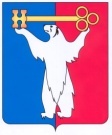 АДМИНИСТРАЦИЯ ГОРОДА НОРИЛЬСКАКРАСНОЯРСКОГО КРАЯПОСТАНОВЛЕНИЕ27.11.2017	                                        г. Норильск 				          № 537О внесении изменений в отдельные постановления Администрации 
города Норильска В целях урегулирования отдельных вопросов, связанных с осуществлением функций и полномочий учредителя муниципальных учреждений, муниципальных унитарных предприятий муниципального образования город Норильск,ПОСТАНОВЛЯЮ:Внести в Порядок создания и деятельности муниципальных казенных учреждений муниципального образования город Норильск, утвержденный постановлением Администрации города Норильска от 24.12.2010 № 516 
(далее – Порядок № 516), следующие изменения:Пункт 7.6 Порядка № 516 после слов «Главой города Норильска» дополнить словами «, иным уполномоченным им должностным лицом Администрации города Норильска».Пункт 7.13 Порядка № 516 после слов «города Норильска» дополнить словами «или иное уполномоченное руководителем казенного учреждения должностное лицо Администрации города Норильска».Внести в Порядок создания и деятельности муниципальных бюджетных учреждений муниципального образования город Норильск, утвержденный постановлением Администрации города Норильска от 24.12.2010 № 518 
(далее – Порядок № 518), следующее изменение:Пункт 8.6 Порядка № 518 после слов «Главой города Норильска» дополнить словами «, иным уполномоченным им должностным лицом Администрации города Норильска»;Дополнить раздел 8 «Управление бюджетным учреждением» Порядка 
№ 518 пунктом 8.13 следующего содержания:«8.13. Заключение, изменение, расторжение трудового договора с руководителем бюджетного учреждения о выполнении им работы на условиях внутреннего совместительства, а также предоставление ему отпусков, направление в служебную командировку, привлечение к дисциплинарной (материальной) ответственности, предоставление выплат компенсационного характера (стимулирующих и иных выплат) по должности, замещаемой руководителем бюджетного учреждения на условиях внутреннего совместительства, осуществляет уполномоченный руководителем бюджетного учреждения Глава города Норильска или иное уполномоченное руководителем бюджетного учреждения должностное лицо Администрации города Норильска.».Внести в Порядок создания и деятельности муниципальных автономных учреждений муниципального образования город Норильск, утвержденный постановлением Администрации города Норильска от 17.03.2011 № 111 
(далее – Порядок № 111), следующие изменения:Пункт 8.8 Порядка № 111 после слов «Главой города Норильска» дополнить словами «, иным уполномоченным им должностным лицом Администрации города Норильска».Пункт 8.11 Порядка № 111 после слов «Главой города Норильска» дополнить словами «или иное уполномоченное руководителем автономного учреждения должностное лицо Администрации города Норильска».Внести в Порядок деятельности муниципальных унитарных предприятий муниципального образования город Норильск, утвержденный постановлением Администрации города Норильска от 15.04.2013 № 135 (далее – Порядок № 135), следующие изменения:Дополнить Порядок № 135 новым пунктом 6.10 следующего содержания:«6.10. Предоставление ежегодного оплачиваемого отпуска, дополнительного оплачиваемого отпуска, отпуска без сохранения заработной платы директору муниципального унитарного предприятия осуществляется на основании распоряжения Администрации города Норильска, издаваемого Главой города Норильска, иным уполномоченным им должностным лицом Администрации города Норильска.».Пункты 6.10 – 6.21 Порядка № 135 считать пунктами 6.11 – 6.22 соответственно.Опубликовать настоящее постановление в газете «Заполярная правда» и разместить его на официальном сайте муниципального образования город Норильск.Настоящее постановление вступает в силу с даты его подписания и распространяет свое действие на правоотношения, возникшие с 13.10.2017.И.о. Главы города Норильска							  А.В. Малков